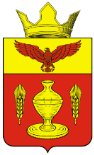 ВОЛГОГРАДСКАЯ ОБЛАСТЬ ПАЛЛАСОВСКИЙ МУНИЦИПАЛЬНЫЙ РАЙОНГОНЧАРОВСКИЙ СЕЛЬСКИЙ СОВЕТР Е Ш Е Н И Еп. Золотари«27» апреля 2022 год                                                                          №13/2О внесении изменений и дополненийв Решение Гончаровского сельского Советаот  09.01.2018г.  № 1/2  «Об установленииразмеров должностных окладов, а такжеразмеров ежемесячных и иных дополнительныхвыплаты главе Гончаровского сельского поселенияи муниципальным служащим администрацииГончаровского сельского поселения»         С целью приведения законодательства Гончаровского сельского поселения в соответствии с действующим Федеральным законодательством Российской Федерации, руководствуясь статьей 7 Федерального закона от 06 октября 2003 года №131-ФЗ «Об общих принципах организации местного самоуправления в Российской Федерации», Гончаровский сельский Совет Р Е Ш И Л:         1. Внести изменения и дополнения в Решение Гончаровского сельского Совета от 09.01.2018г.  № 1/2  «Об установлении размеров должностных окладов, а также размеров ежемесячных и иных дополнительных выплаты главе Гончаровского сельского поселения и муниципальным служащим администрации Гончаровского сельского поселения».          1.1.  Пункт 2.6.1. Приложения №3 изложить в новой редакции:«2.6.1. Размеры ежемесячной надбавки к должностному окладу за классный чинНаименование должности                                                                Сумма надбавкиДолжности, замещаемые без ограничения срока полномочийСтаршая группа должностей- референт муниципальной службы 1 класса                           1917    руб. - референт муниципальной службы 2 класса                           1840    руб.- референт муниципальной службы 3 класса                           1783    руб.               2. Контроль за исполнением настоящего решения оставляю за собой.   3. Настоящее решение вступает в силу с момента официального опубликования (обнародования) и распространяет свое действие на отношения, возникшие с 01 января 2022 года. Глава Гончаровского                                                               С.Г. Нургазиевсельского поселения Рег:№ 16 /2022